DRIVE -   THROUGH   RACKING   SYSYEMDRIVE -   THROUGH   ได้มีการออกแบบดัดแปลงเพื่อให้เหมาะสมในการจัดเก็บสินค้าให้เป็นระเบียบและมีความแข็งแรงทนทานในการใช้งาน  ลักษณะเด่นของการใช้จะแตกต่างจากระบบ   Drive – in  สินค้าจะมีการจัดเก็บเข้าทางด้านหน้า  นำออกทางด้านหลัง  ตามกฎ   “  เข้าก่อน  ออกก่อน “DRIVE -   THROUGH   RACKING   SYSYEMDrive – Through   Racking   consists   of  a  continuous  block  of  racking   up  to  10   metres   high, undivided  by  aisles.  Trucks  can  drive  right  into  the  centre  of  the  block  between  any  uprights  on  the  front   face  to  pick  up  pallet .  This  is  possible   as   the   design  does  not  require cross  beams  which  would  block  entry.  Instead,  the  pallets  are  supported  on  the   front  to  back  edges  by  continuous  rails  cantilevered  from  the  uprights  at  each  pallet  level.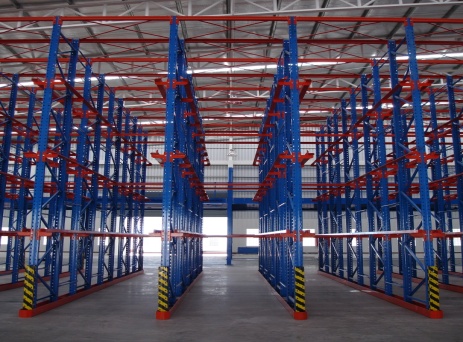 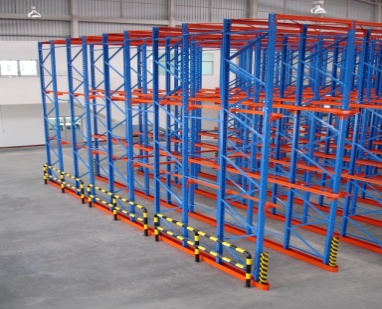 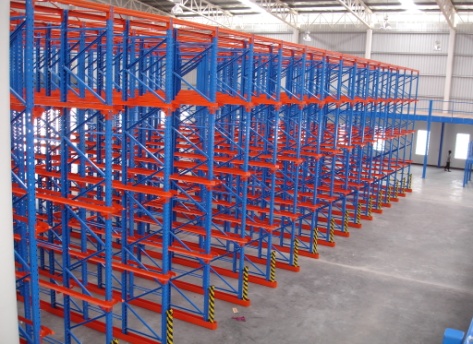 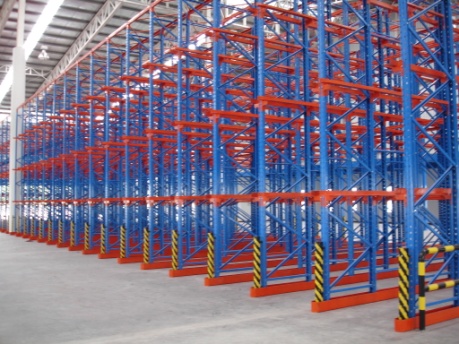 